Noms : _______________________________________________________________Le voyage de BobDurant ses vacances, Bob ira en vacances à Cuba avec le transporteur aérien  Sunwing. Il sera accompagné de madame Blanchette et leur activité préférée sera le lancer de la banane. Lors de leurs déplacements, ils écouteront de la musique rock. Leur voyage sera d’une durée de 10 jours. Dans leur valise, ils auront des vêtements sport. Durant leur voyage, ils auront 250 $ en argent de poche. Finalement, ils rapporteront des maracas en souvenir pour leurs amis. 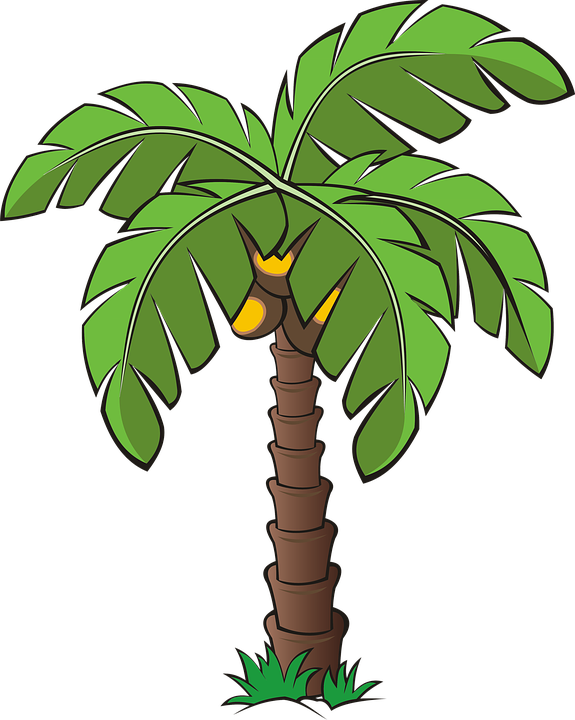 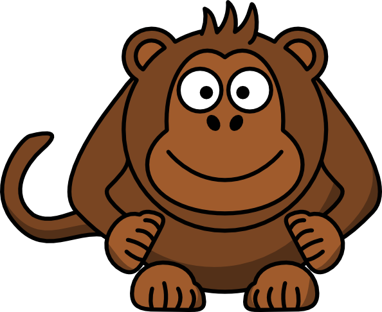 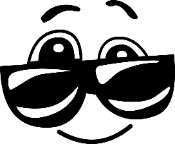 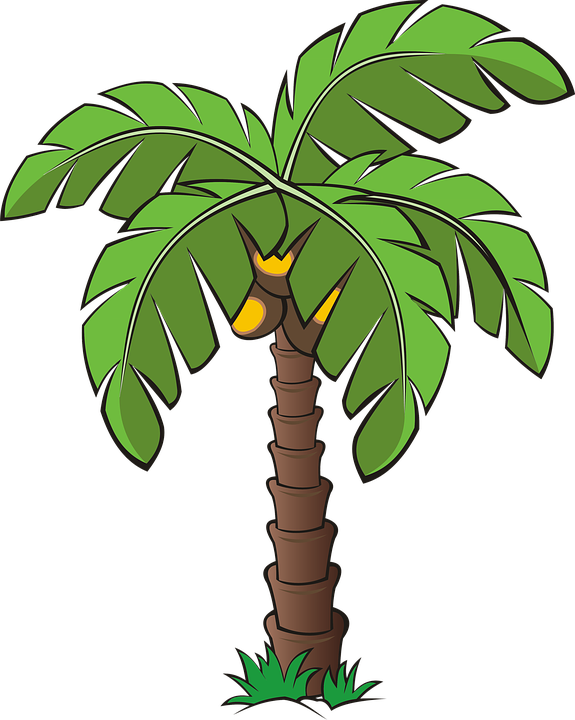 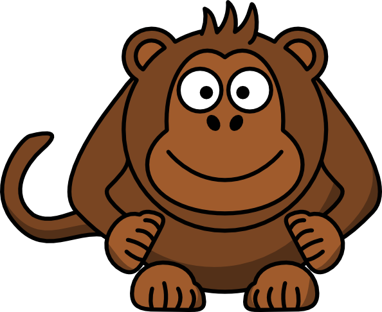 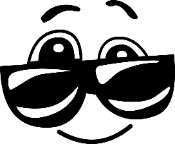 